В соответствии со статьей 16 Федерального закона  от 02.03.2007 № 25-ФЗ «О муниципальной службе в Российской Федерации», Совет народных депутатов Киржачского района Владимирской областиРЕШИЛ: Внести в Положение о конкурсе на замещение вакантной должности муниципальной службы в органах местного самоуправления муниципального образования Киржачский район Владимирской области, утвержденное решением Совета народных депутатов Киржачского района                от 27.04.2011 № 3/20, следующие изменения:Абзац второй подпункта 4 пункта 4.3. раздела 4 изложить в следующей редакции:        «4) – копию трудовой книжки и (или) сведения о трудовой деятельности, оформленные в установленном законодательством порядке, за исключением случаев, когда трудовой договор (контракт) заключается впервые;».Подпункт 5 пункта 4.3. раздела 4  изложить в следующей редакции:« 5) документ, подтверждающий регистрацию в системе индивидуального (персонифицированного) учета (копию);». 2.  Настоящее решение вступает в силу после его официального опубликования в газете «Красное знамя».СОВЕТ НАРОДНЫХ ДЕПУТАТОВ КИРЖАЧСКОГО РАЙОНА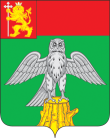 ВЛАДИМИРСКОЙ ОБЛАСТИРЕШЕНИЕСОВЕТ НАРОДНЫХ ДЕПУТАТОВ КИРЖАЧСКОГО РАЙОНАВЛАДИМИРСКОЙ ОБЛАСТИРЕШЕНИЕСОВЕТ НАРОДНЫХ ДЕПУТАТОВ КИРЖАЧСКОГО РАЙОНАВЛАДИМИРСКОЙ ОБЛАСТИРЕШЕНИЕСОВЕТ НАРОДНЫХ ДЕПУТАТОВ КИРЖАЧСКОГО РАЙОНАВЛАДИМИРСКОЙ ОБЛАСТИРЕШЕНИЕСОВЕТ НАРОДНЫХ ДЕПУТАТОВ КИРЖАЧСКОГО РАЙОНАВЛАДИМИРСКОЙ ОБЛАСТИРЕШЕНИЕСОВЕТ НАРОДНЫХ ДЕПУТАТОВ КИРЖАЧСКОГО РАЙОНАВЛАДИМИРСКОЙ ОБЛАСТИРЕШЕНИЕСОВЕТ НАРОДНЫХ ДЕПУТАТОВ КИРЖАЧСКОГО РАЙОНАВЛАДИМИРСКОЙ ОБЛАСТИРЕШЕНИЕ30.10.2020№16/112О внесении изменений в решение Совета народных депутатов Киржачского района от 27.04.2011 № 3/20 «Об утверждении Положения о конкурсе на замещение вакантной должности муниципальной службы в органах местного самоуправления муниципального образования Киржачский район Владимирской области»О внесении изменений в решение Совета народных депутатов Киржачского района от 27.04.2011 № 3/20 «Об утверждении Положения о конкурсе на замещение вакантной должности муниципальной службы в органах местного самоуправления муниципального образования Киржачский район Владимирской области»О внесении изменений в решение Совета народных депутатов Киржачского района от 27.04.2011 № 3/20 «Об утверждении Положения о конкурсе на замещение вакантной должности муниципальной службы в органах местного самоуправления муниципального образования Киржачский район Владимирской области»      Глава Киржачского районаА.Н. Лукин